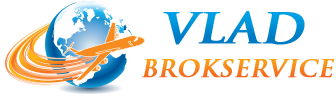 Висновок гемологіїПерелік документів нобхідних для отримання висновку гемології:• Документи, що підтверджують реєстрацію фірми• Заява на проведення експертизи• Копія договору (контракту) та специфікація до нього• Копія рахунку-фактури (інвойсу) до договору (контракту)• Пакувальний лист• Опис товару, каталоги або посилання на сайт• Довіреність (висилається після отримання всіх перерахованих вище пунктів)Копії документів засвідчуються в установленому законодавством порядку.Компанія «Vlad-BrokService»  код ЄДРПОУ 2346716557  адреса: 03151 м. Київ, вул.Академіка Кримського, 27-А, офіс. 205поштова адреса: 03151, м. Київ, а/с 9тел. +38 /044/ 222-63-56e-mail: vbs_work@mail.ruwww.vlad-brokservice.com